                                            РЕШЕНИЕ № 2п. Ханата                                                                                                   05.02.2024 года«О внесении изменений и дополнений  в Устав   Ханатинского сельского  муниципального образования  Республики Калмыкия»В целях приведения Устава Ханатинского сельского муниципального образования Республики Калмыкия в соответствие с федеральным и республиканским законодательством, в соответствии с пунктом 1 части 10 статьи 35, статьи 44 Федерального закона от 06 октября 2003 года № 131-ФЗ «Об общих принципах организации местного самоуправления в Российской Федерации» и пунктом 1 части 1 статьи 25 Устава Ханатинского сельского муниципального образования Республики Калмыкия, Собрание депутатов Ханатинского сельского муниципального образования Республики Калмыкия решило:Внести в Устав Ханатинского сельского муниципального образования Республики Калмыкия, принятый решением Собрания депутатов Ханатинского сельского муниципального образования Республики Калмыкия от 26 августа  2016 г. №2 (с изменениями и дополнениями №2, от 26.04.2018 года №2, от 04.12.2018 года №2, от 10.01.2020 года №2, от 13.10.2021 года №2, от  13.10.2022 года №2, от 02.06.2023 года №2, от 27.11.2023 года №2)  следующие изменения и  дополнения:Дополнить пунктом 29 статью 35 следующего содержания:«осуществление выявления объектов накопленного вреда окружающей среде и организация ликвидации такого вреда применительно к территориям, расположенным в границах земельных участков, находящихся в собственности поселения.".         2)	Изложить пункт 13 статье 7, пункт 15 статьи 35 в следующей редакции:«организация и осуществление мероприятий по работе с детьми и молодежью, участие в реализации молодежной политики, разработка и реализация мер по обеспечению и защите прав и законных интересов молодежи, разработка и реализация муниципальных программ по основным направлениям реализации молодежной политики, организация и осуществление мониторинга реализации молодежной политики в поселении».         3)	Статью 45 изложить в следующей редакции:"Статья 45. Вступление в силу и обнародование муниципальных правовых актов»1.	Муниципальные правовые акты вступают в силу в порядке, установленном уставом муниципального образования, за исключением нормативных правовых актов представительных органов местного самоуправления о налогах и сборах, которые вступают в силу в соответствии с Налоговым кодексом Российской Федерации.2.	Муниципальные нормативные правовые акты, затрагивающие права, свободы и обязанности человека и гражданина, муниципальные нормативные правовые акты, устанавливающие правовой статус организаций, учредителем которых выступает муниципальное образование, а также соглашения, заключаемые между органами местного самоуправления, вступают в силу после их официального обнародования.3.	Порядок обнародования муниципальных правовых актов, в том числе соглашений, заключаемых между органами местного самоуправления, устанавливается уставом муниципального образования и должен обеспечивать возможность ознакомления с ними граждан, за исключением муниципальных правовых актов или их отдельных положений, содержащих сведения, распространение которых ограничено федеральным законом.4.	Под обнародованием муниципального правового акта, в том числе соглашения, заключенного между органами местного самоуправления, понимается:         1) официальное опубликование муниципального правового акта;2)	размещение муниципального правового акта в местах, доступных для неограниченного круга лиц (в помещениях государственных органов, органов местного самоуправления, государственных и муниципальных библиотек, других доступных для посещения местах);3)	размещение на официальном сайте муниципального образования в информационно- телекоммуникационной сети "Интернет";     4)	иной предусмотренный уставом муниципального образования способ обеспечения возможности ознакомления граждан с муниципальным правовым актом, в том числе соглашением, заключенным между органами местного самоуправления.5. Официальным опубликованием муниципального правового акта, в том числе соглашения, заключенного между органами местного самоуправления, считается первая публикация его полного текста в периодическом печатном издании, распространяемом в соответствующем муниципальном образовании, или первое размещение его полного текста в сетевом издании.6. В случае, если официальное опубликование муниципального правового акта, в том числе соглашения, заключенного между органами местного самоуправления, осуществляется в сетевом издании, в муниципальном образовании в соответствии с Федеральным законом от 9 февраля 2009 года N 8-ФЗ "Об обеспечении доступа к информации о деятельности государственных органов и органов местного самоуправления" обеспечивается создание одного или нескольких пунктов подключения к информационно-телекоммуникационной сети "Интернет" в местах, доступных для их использования неограниченным кругом лиц (в помещениях государственных органов, органов местного самоуправления, государственных и муниципальных библиотек, других доступных для посещения местах) без использования ими дополнительных технических средств.7. Наименование периодического печатного издания и (или) наименование сетевого издания с указанием доменного имени соответствующего сайта в информационно- телекоммуникационной сети "Интернет" и сведений о его регистрации в качестве средства массовой информации, в которых осуществляется официальное опубликование муниципальных правовых актов, в том числе соглашений, заключенных между органами местного самоуправления, указываются в уставе муниципального образования.8. Перечень периодических печатных изданий, сетевых изданий с указанием доменных имен соответствующих сайтов в информационно-телекоммуникационной сети "Интернет" и сведений об их регистрации в качестве средств массовой информации, в которых осуществляется обнародование (за исключением официального опубликования) муниципальных правовых актов, в том числе соглашений, заключенных между органами местного самоуправления, доводится до всеобщего сведения путем опубликования правового акта главы муниципального образования.".Главе Ханатинского сельского муниципального образования Республики Калмыкия (ахлачи) направить настоящее решение для государственной регистрации в Управление Министерства юстиции Российской Федерации по Республике Калмыкия.Опубликовать (обнародовать) настоящее решение после его государственной  регистрации.Настоящее решение, за исключением пунктов 2, 3 решения, вступает в силу со         дня его официального опубликования (обнародования).          Пункты 2, 3 настоящего решения вступают в силу со дня его подписания.Председатель Собрания депутатовХанатинского сельскогомуниципального образованияРеспублики Калмыкия                                                                      Б.И. БургуеваГлава Ханатинского сельского                            муниципального образования Республики Калмыкия (ахлачи)                                                       В.Д.ЧокаевХАЛЬМГ ТАНГЧИНХАНАТА СЕЛӘНӘМУНИЦИПАЛЬН БУРДӘЦИНДЕПУТАТНЫРИН ХУРЫГ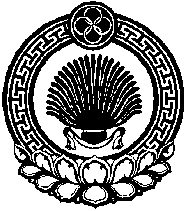 СОБРАНИЕ ДЕПУТАТОВХАНАТИНСКОГО СЕЛЬСКОГО МУНИЦИПАЛЬНОГО ОБРАЗОВАНИЯРЕСПУБЛИКИ КАЛМЫКИЯ359425, Республика Калмыкия, Малодербетовский район, п. Ханата, ул. Ленина,2, тел. (8 84734) 91-940,Е-mail khansmo@mail.ru359425, Республика Калмыкия, Малодербетовский район, п. Ханата, ул. Ленина,2, тел. (8 84734) 91-940,Е-mail khansmo@mail.ru359425, Республика Калмыкия, Малодербетовский район, п. Ханата, ул. Ленина,2, тел. (8 84734) 91-940,Е-mail khansmo@mail.ru